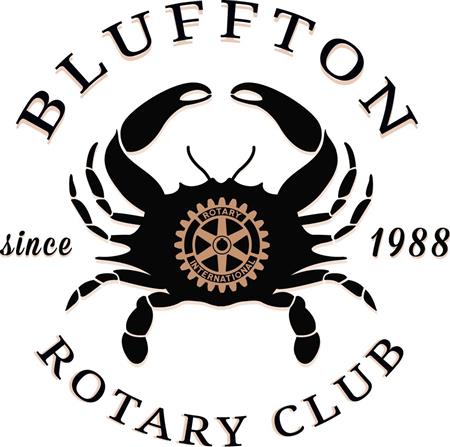 Service Project Request FormCONTACT INFORMATIONLegal name of the organization:Mailing address:Telephone:Website: Name of executive director:Email address:Name of person submitting the application: Today’s date: PROJECT DETAILS	Project summary:	Date of project: Approximate number of volunteers needed: Skills required:Tools/equipment needed: Other pertinent information: 